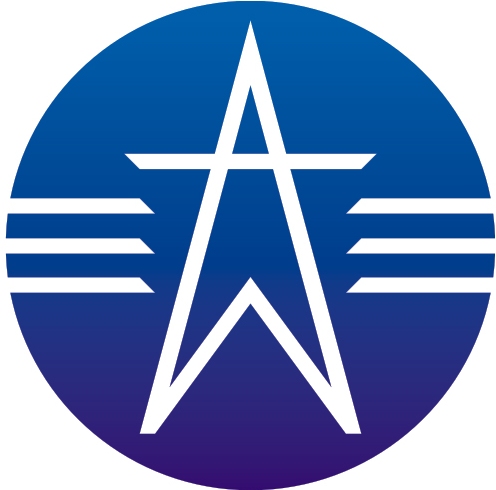 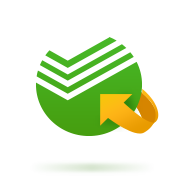 Как совершить оплату в адрес Барнаульской Горэлектросети за электроэнергию ИП, СНП через Сбербанк Онлайн? На сайте www.sberbank.ru перейдите по ссылке «Сбербанк Онлайн».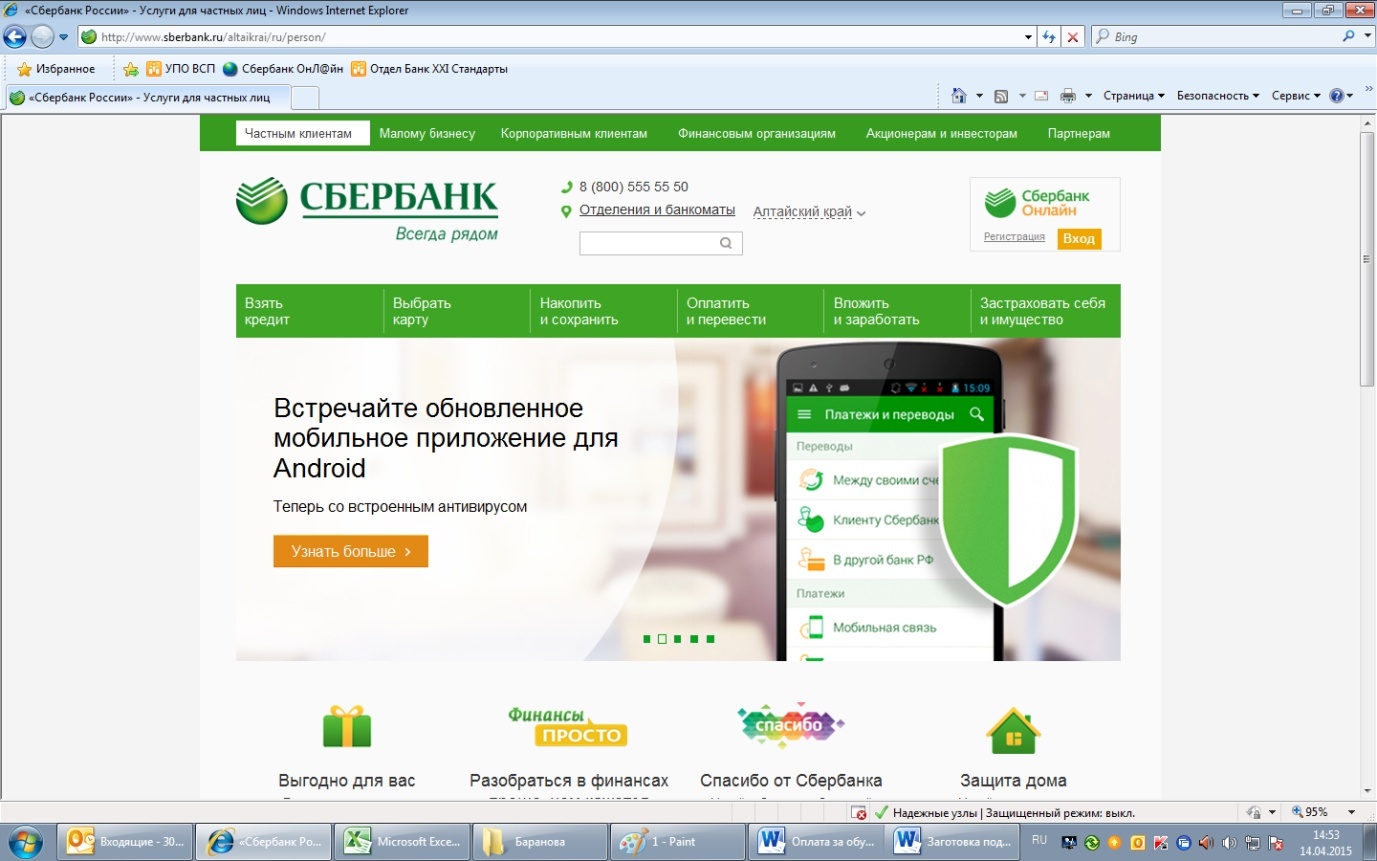 Введите логин и пароль (либо  получите их через пункт «Регистрация», для этого Вам понадобится банковская карта с подключенной услугой «Мобильный банк»).Выберите пункт меню «Платежи и переводы»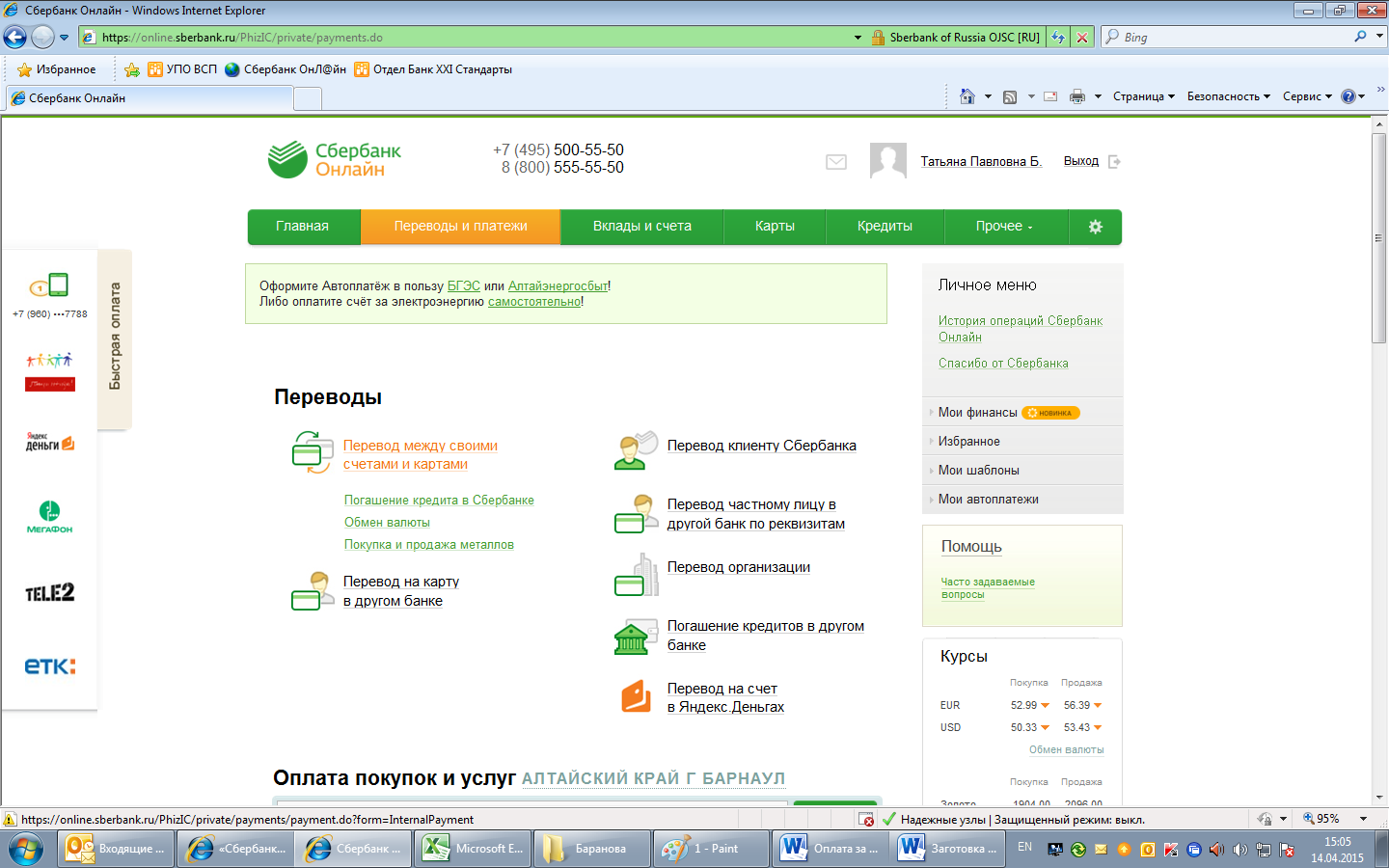 В разделе «ЖКХ и домашний телефон» выберите пункт «Квартплата».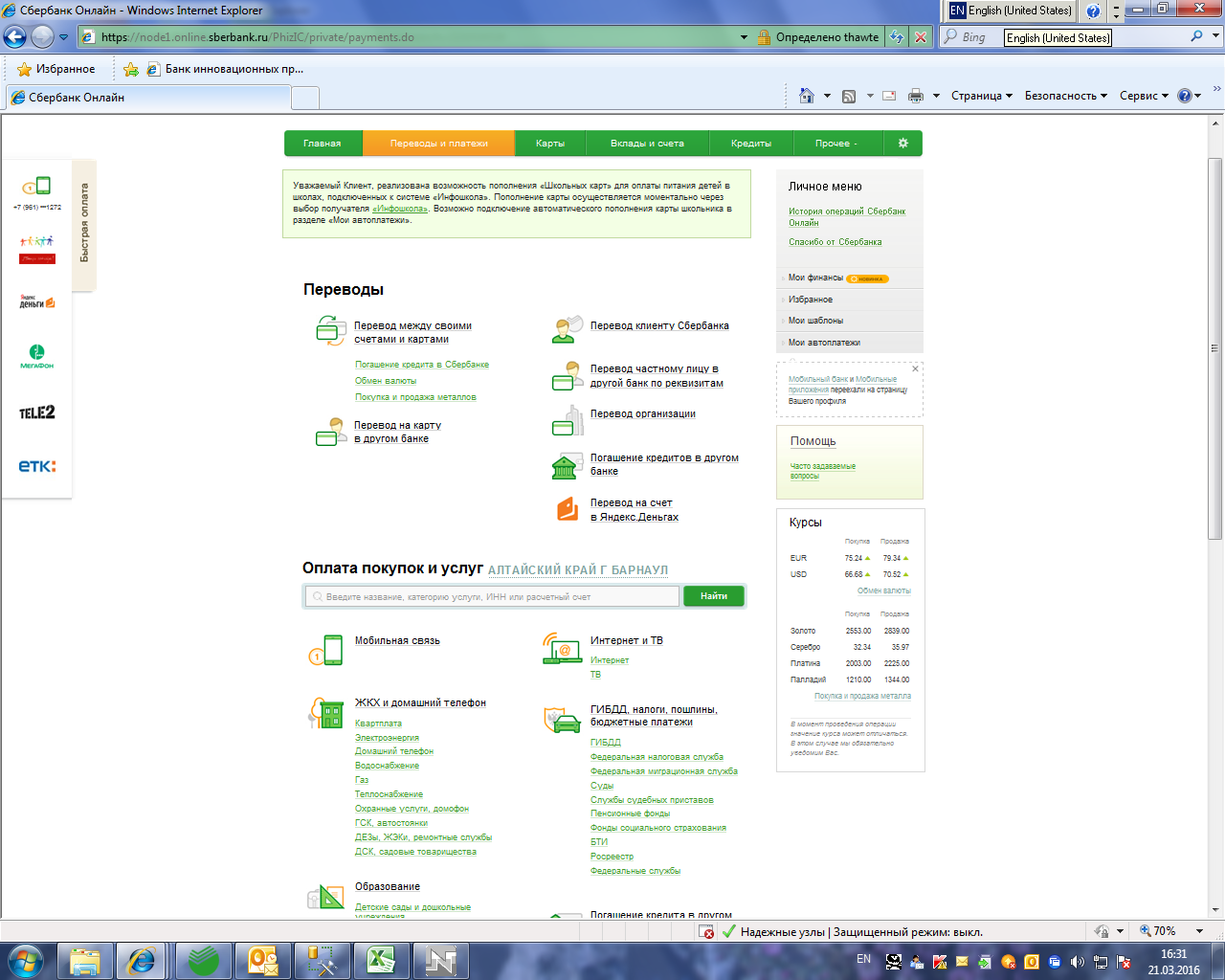  Далее выберите иконку «БГЭС».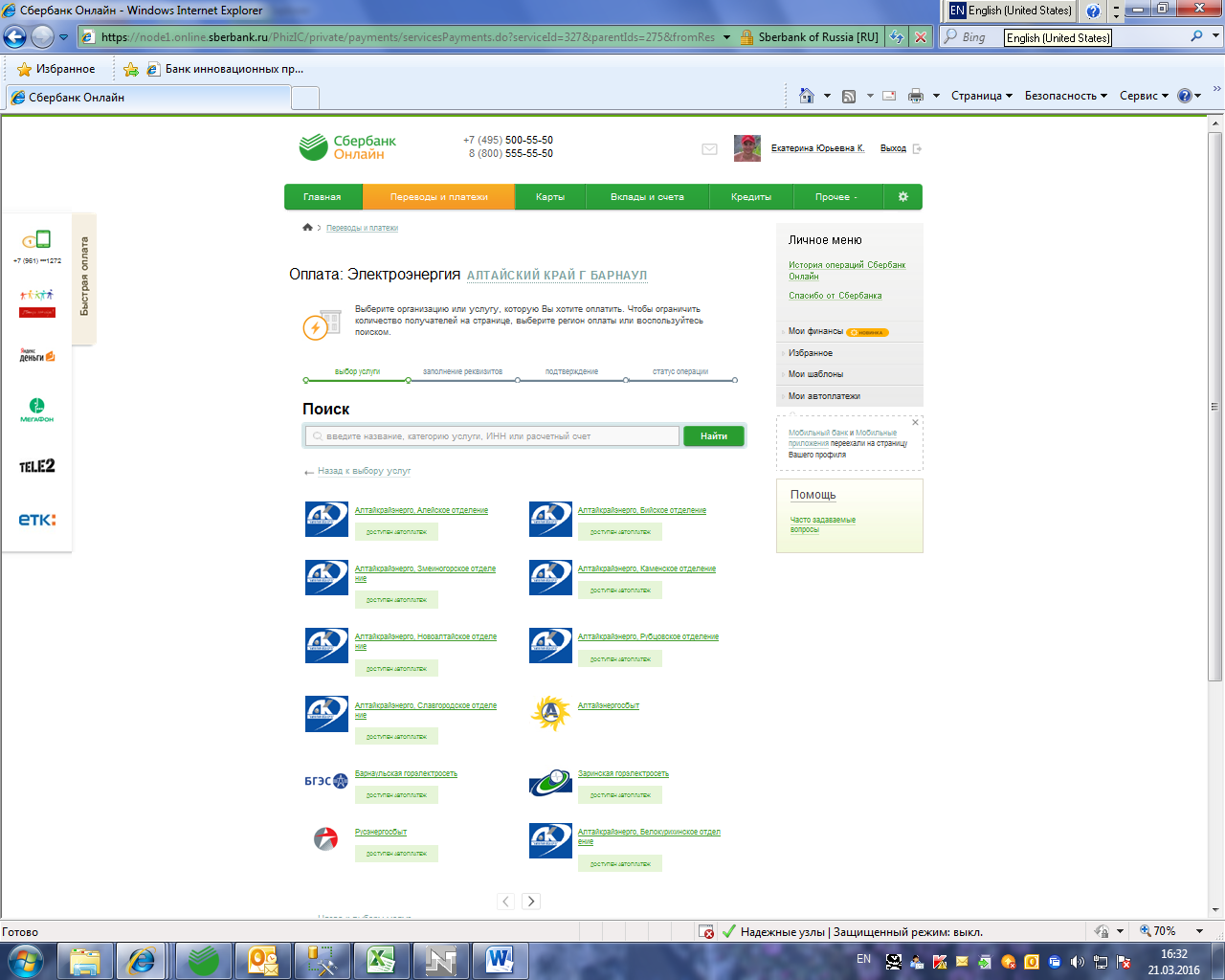 Выберите услугу и карту списания из списка, укажите лицевой счет. Нажмите «Продолжить». 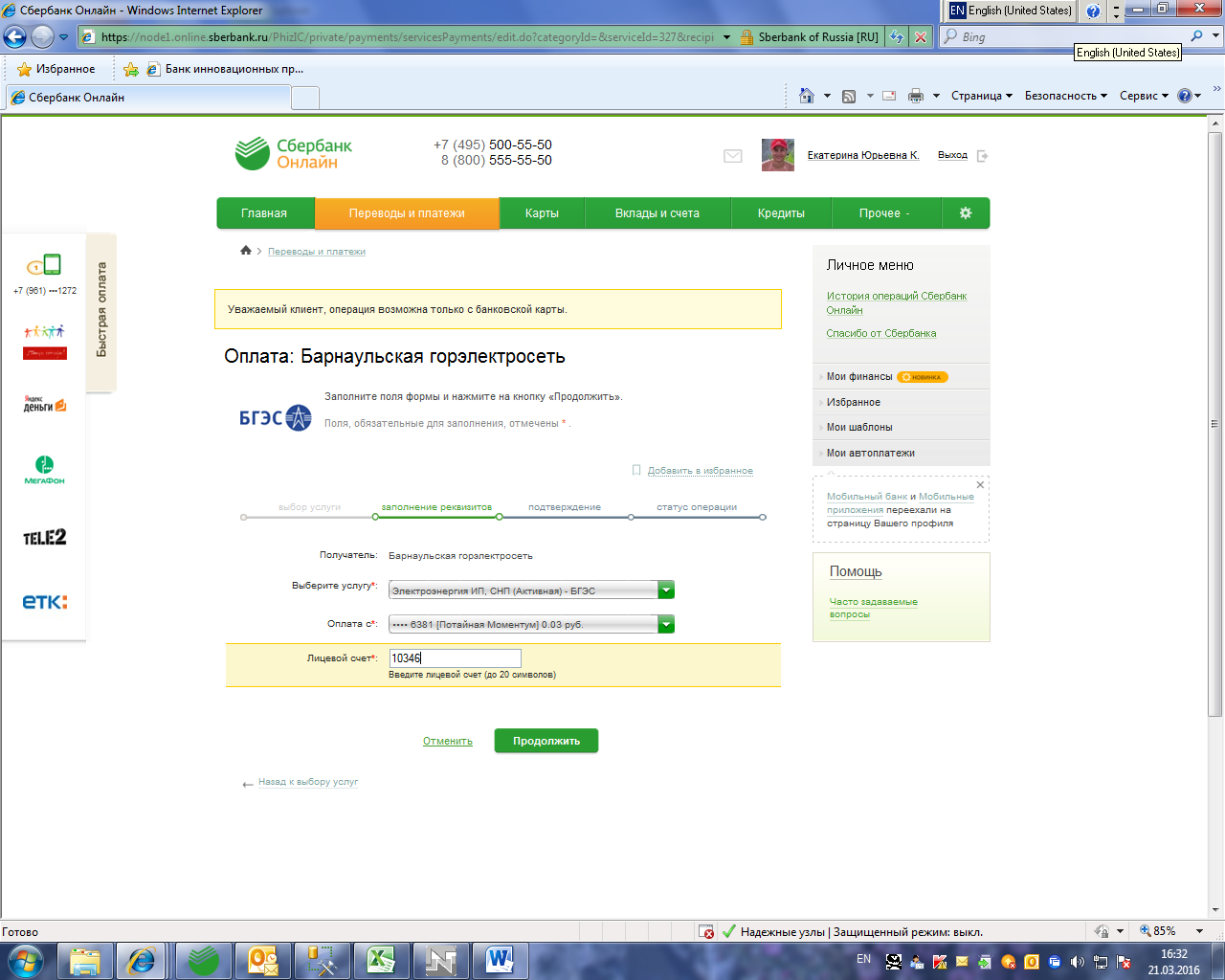 Сверьте ФИО плательщика и сумму платежа (можно редактировать при необходимости). Нажмите «Продолжить».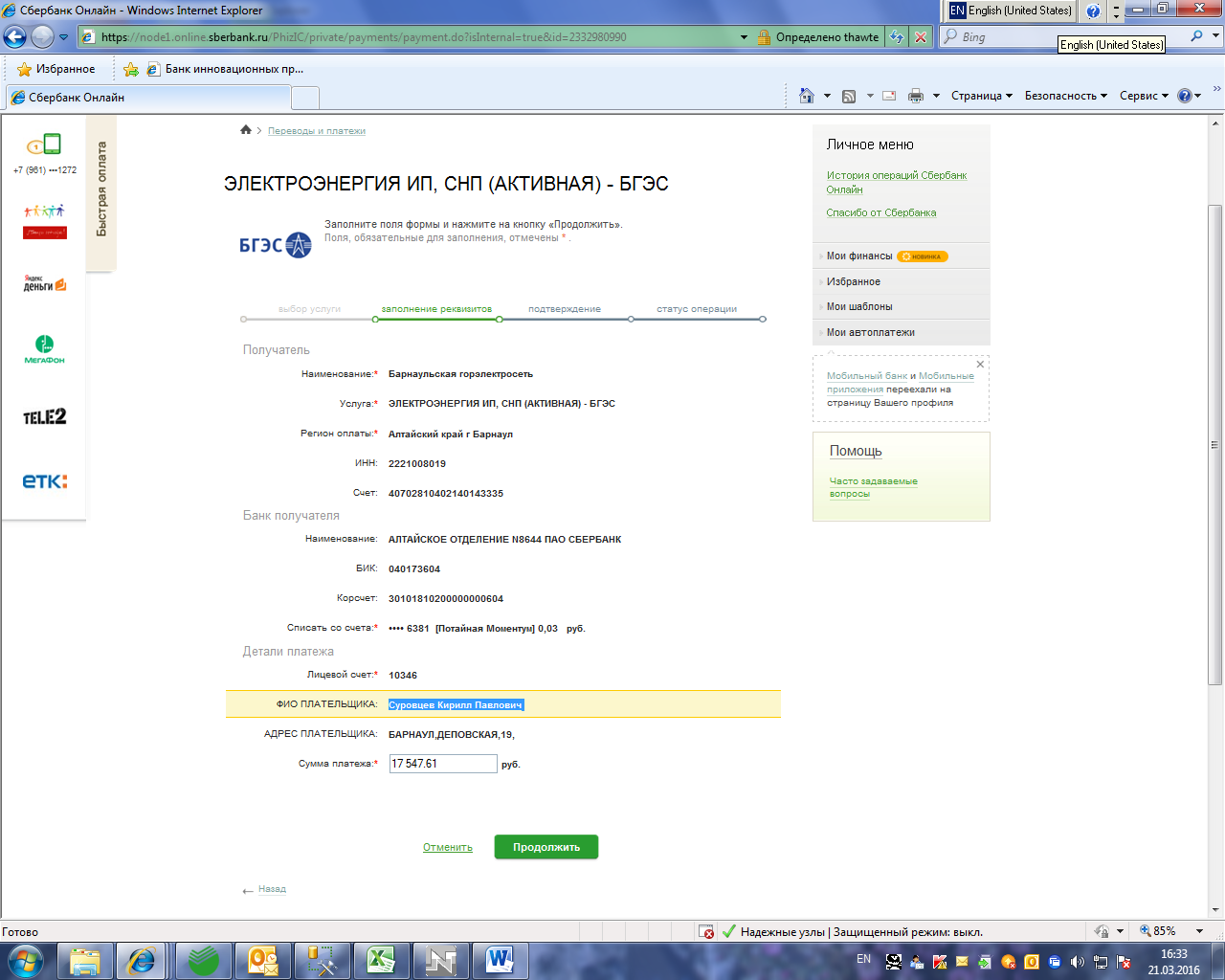 Подтвердите оплату по смс. Распечатайте чек.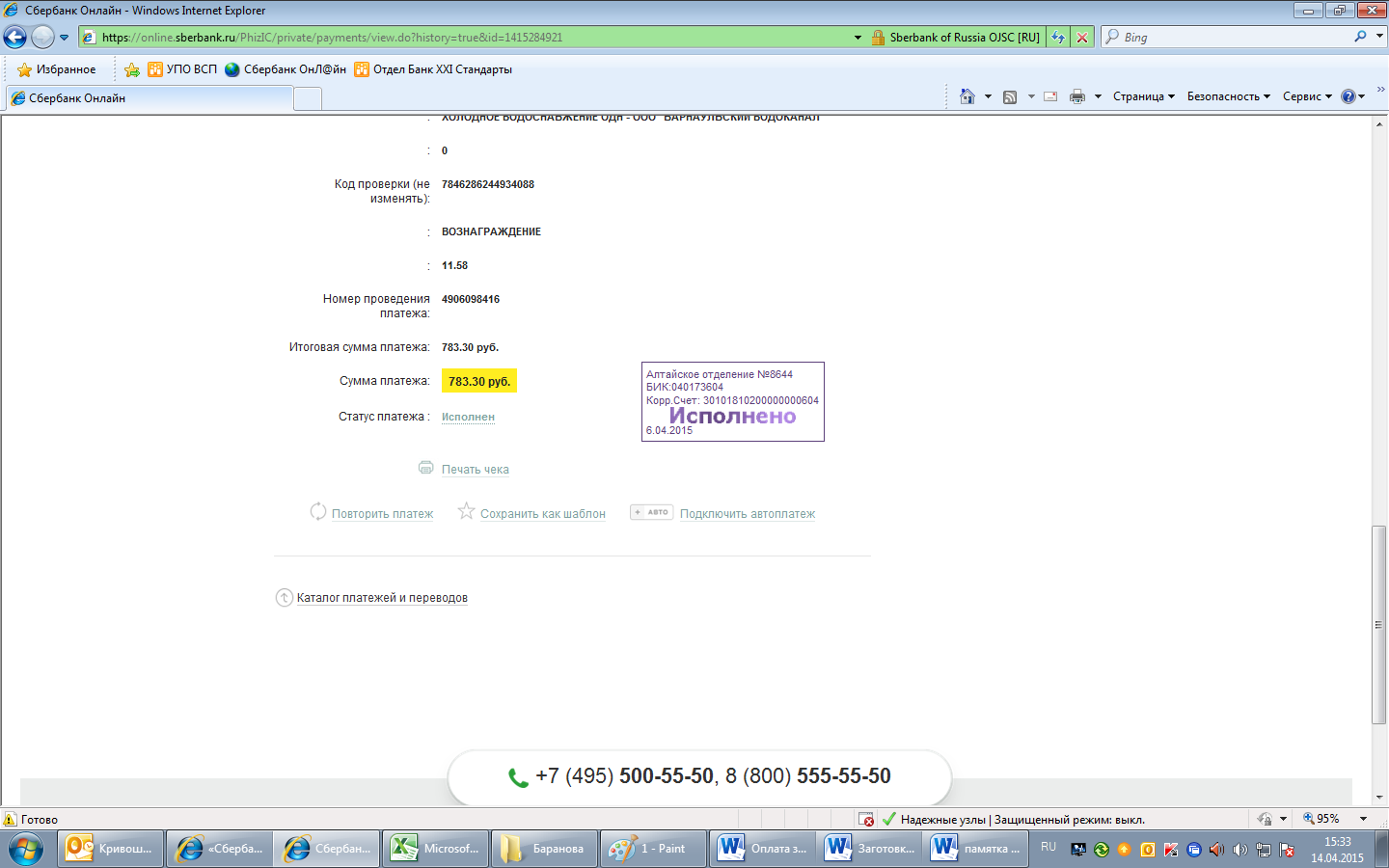 Чек будет доступен в течение двух лет в разделе «История операций».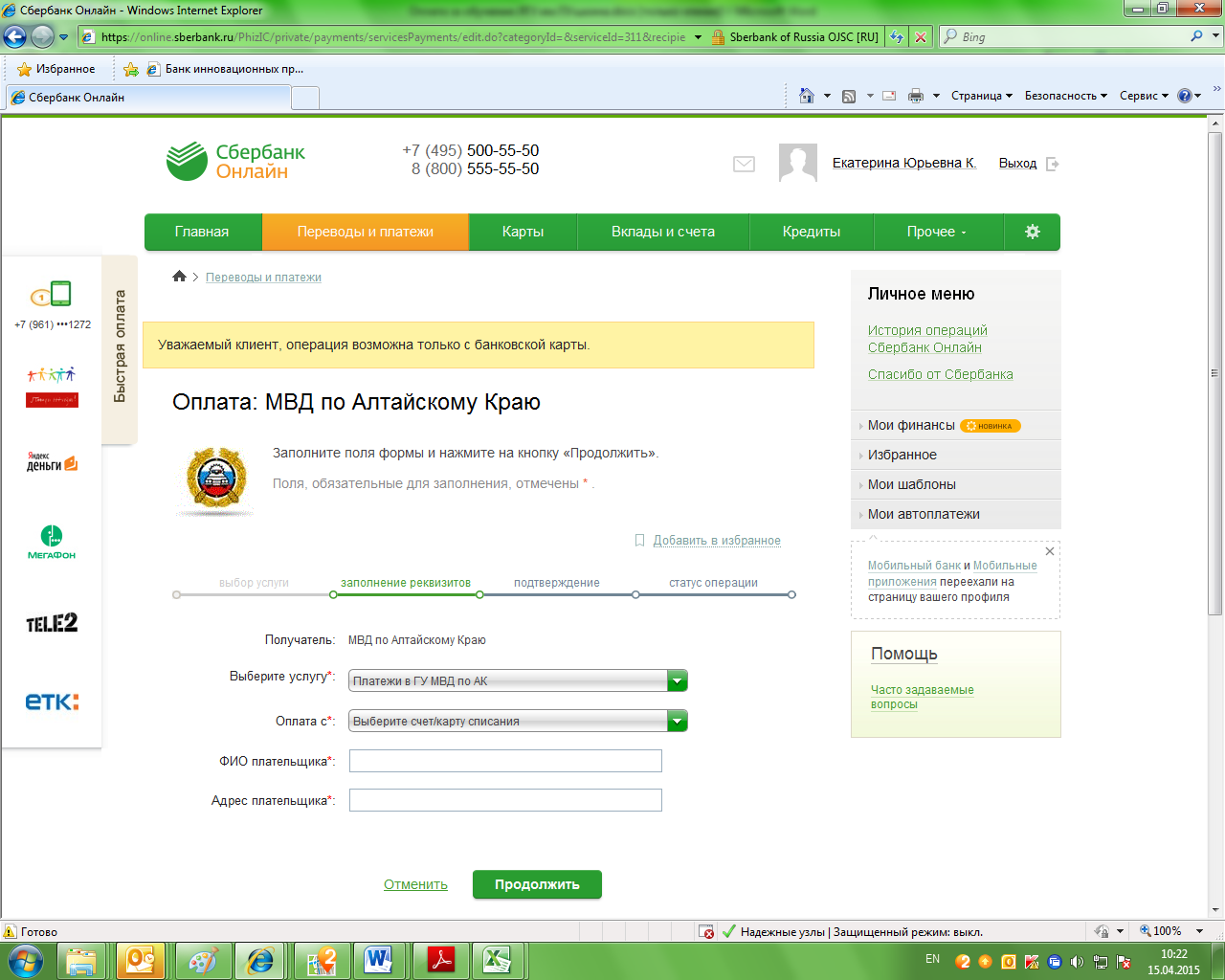 Также чек можно распечатать на устройстве самообслуживания по карте, следуя пунктам меню: Платежи  и переводы > История операций > Выберите необходимую операцию > Напечатать чек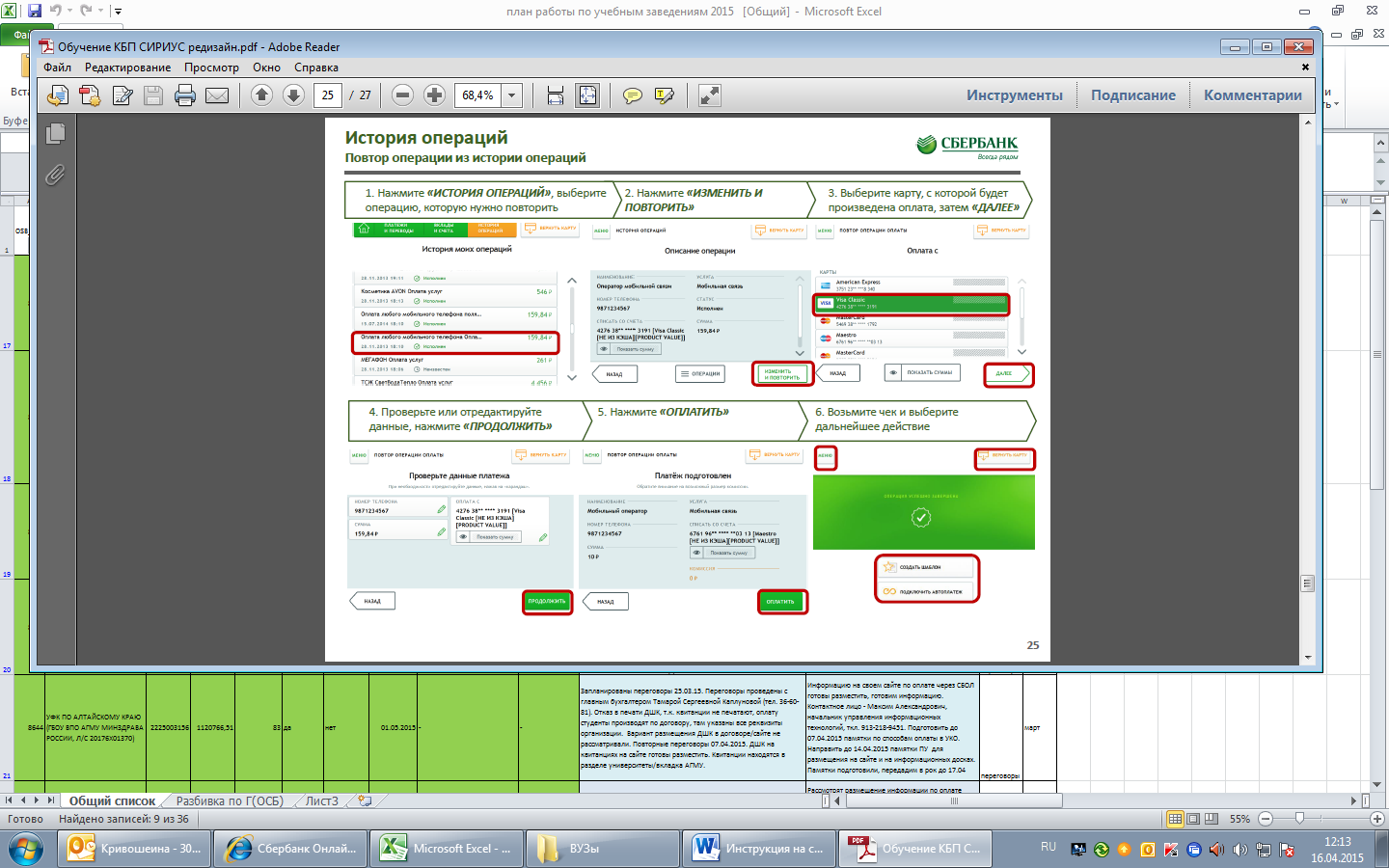 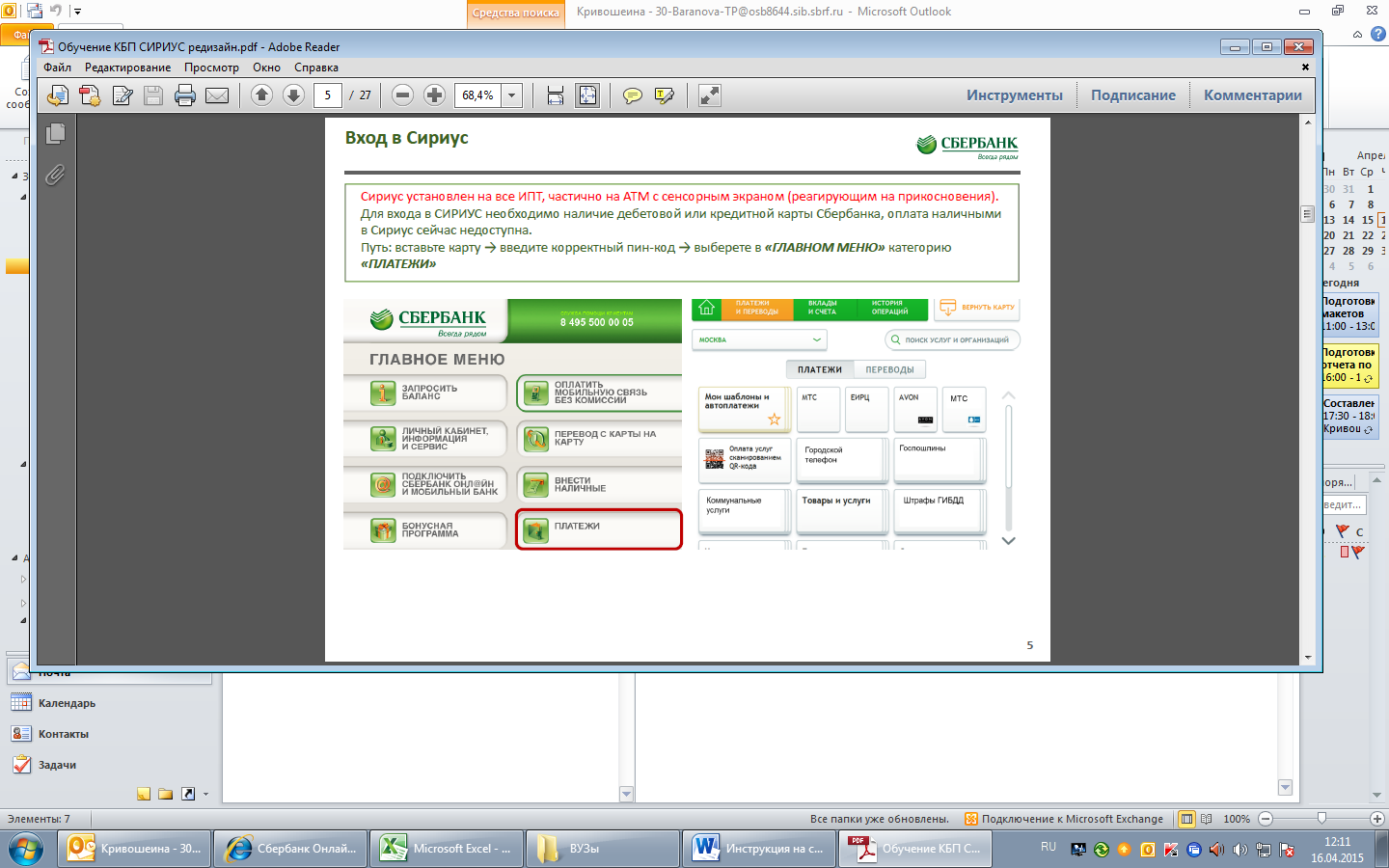 Вы также можете подключить бесплатную услугу АВТОПЛАТЕЖ, с которой ваши счета будут всегда оплачены вовремя с карты: в Личном меню Сбербанк Онлайн выберите пункт «Мои Автоплатежи» > Подключить Автоплатеж, далее как указано выше.